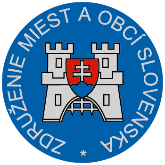 Materiál na rokovanie Hospodárskej a sociálnej rady SRdňa 20. 8. 2018        k bodu č. 8)Stanovisko ZMOSk návrhu zákona o Ústavnom súde Slovenskej republiky a o zmene a doplnení niektorých zákonovVšeobecne k návrhu:Návrh zákona predložilo Ministerstvo spravodlivosti na rokovanie Hospodárskej a sociálnej rady SR, na základe Programového vyhlásenia vlády SR na roky 2016-2020, ako iniciatívny materiál, ktorý zároveň nadväzuje aj na súčasne predloženú novelu Ústavy SR.Na základe zákona č. 38/1993 Z. z. o organizácii ústavného súdu SR, o konaní pred ním a o postavení jeho sudcov v znení neskorších predpisov vznikol  a pôsobí Ústavný súd SR. Spomínaný zákon bol už niekoľkokrát novelizovaný. Jeho novelizácia vyplývala najmä zo skúseností ústavného súdu a z novelizácie samotnej ústavy. Tým pádom sa text stal menej prehľadný, zároveň sa zvýšila interpretačná náročnosť, tieto dôsledky judikatúra len sčasti minimalizovala. Preto je nevyhnutné danú situáciu riešiť buď prostredníctvom veľkej novely alebo priamo prijatím nového zákona. Návrh zákona nadväzuje aj na predloženú novelizáciu ústavy (čl. 134 ods. 3), a to tým, že v § 14 upravuje ustanovenie sudcov ústavného súdu do funkcie. V návrhu zákona sú formulované dve alternatívy, ktoré sa líšia po obsahovej stránke. V rámci rozporového konania sa dospelo k záveru, že je jasne preferovaná prvá alternatíva, ktorá spočíva v zadefinovaní všetkých predpokladov, ktoré je potrebné splniť na účely vymenovania do funkcie sudcu ústavného súdu prostredníctvom ústavy bez úpravy ďalších predpokladov  prostredníctvom zákona. Súčasne dochádza k novelizácii zákona Národnej rady Slovenskej republiky č. 350/1996 Z. z. o rokovacom poriadku Národnej rady Slovenskej republiky v znení neskorších predpisov s cieľom posilniť transparentnosť výberu kandidátov na funkciu sudcu Ústavného súdu Slovenskej republiky. Navrhuje sa zohľadniť aj ústavnú zmenu v podobe zániku funkcie sudcu ex constitutione, ak sudca dosiahne vek 70 rokov a zároveň sa vypúšťa jeden z dôvodov, na základe ktorých bol prezident Slovenskej republiky oprávnený na návrh Súdnej rady Slovenskej republiky odvolať sudcu, in concreto dôvod spočívajúci v dosiahnutí veku 65 rokov.  Materiál bol predmetom medzirezortného pripomienkového konania.Pripomienky k návrhu:ZMOS nemá k predloženému návrhu zákona žiadne pripomienky.Záver:ZMOS navrhuje, aby Hospodárska a sociálna rada SR predložený návrh zákona odporučila na ďalšie legislatívne konanie.    Michal Sýkora   predseda ZMOS